不慮の災害共済請求書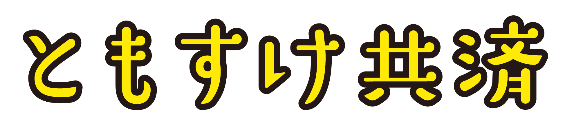 秋田県市町村総合事務組合　あてこの請求に係る災害は、急激・偶然・外来のものであり、病気ではありません。この請求に関して、関係機関に照会することに同意します。請求者は、未成年・死亡・被後見人以外は被災者本人となります。受取口座は、請求者名義の口座か、市町村支部口座となります。添付書類　□診断書 または 後遺障害診断書 または 死亡診断書　　　　　□被災日の属する年度の加入者証　　　　　□受取口座の通帳 または キャッシュカードの写し(注)被災者と請求者が異なる場合は、上記書類のほかに関係がわかる書類が必要です請求日令和　　　年　　　月　　　日請求種別１ふりがな生年月日　　　 年　　　 月　　　 日１氏　　名生年月日　　　 年　　　 月　　　 日２請求者ふりがな２請求者氏　　名２請求者住所　〒　　　　　　　　　　　　　　　　　　　　　　　　電話番号住所　〒　　　　　　　　　　　　　　　　　　　　　　　　電話番号３請求内容被災年月日令和　　　　　年　　　　　月　　　　　日３請求内容事故区分４受取口座金融機関名支店名４受取口座口座種別普通預金口座番号名　義カタカナ支部確認欄　支部で受付した場合　は、対応者名を記載　してください